ПРЕДСТАВЛЕНИЕОб устранении нарушений законодательства об образовании и санитарно – эпидемиологическомблагополучии населенияПрокуратурой района по заданию прокуратуры Оренбургской области проведена проверка исполнения законодательства при организации питания детей в МБОУ «Дубенская основная общеобразовательная школа».В соответствии со статьей 15 Конституции Российской Федерации, органы государственной власти, органы местного самоуправления, должностные лица, граждане и их объединения обязаны соблюдать Конституцию Российской Федерации и законы.В соответствии с пунктом 15 части 3 статьи 28 Федерального закона от 29.12.2012 № 273-ФЗ «Об образовании в Российской Федерации» (далее по тексту – Закон об образовании) образовательные организации обязаны создавать необходимые условия для охраны и укрепления здоровья, организации питания обучающихся и работников образовательной организации.Согласно ч. 1 ст. 37 Закона об образовании организация питания обучающихся возлагается на организации, осуществляющие образовательную деятельность.Частью 2 статьи 41 Закона об образовании предусмотрено, что организация охраны здоровья обучающихся в организациях, осуществляющих образовательную деятельность, осуществляется этими организациями, при этом одним из обязательных условий охраны здоровья является, на основании п. 2 ч.1 ст. 41 Закона об образовании, организация питания обучающихся.На основании ч. 1 ст. 28  Федерального закона от 30.03.1999 № 52-ФЗ (ред. от 29.12.2014) «О санитарно-эпидемиологическом благополучии населения» в дошкольных и других образовательных организациях независимо от организационно-правовых форм должны осуществляться меры по профилактике заболеваний, сохранению и укреплению здоровья обучающихся и воспитанников, в том числе меры по организации их питания, и выполняться требования санитарного законодательства.СанПиН 2.4.5.2409-08 «Санитарно-эпидемиологические требования к организации питания обучающихся в общеобразовательных учреждениях, учреждениях начального и среднего профессионального образования. Санитарно-эпидемиологические правила и нормативы» (далее - СанПиН 2.4.5.2409-08), утвержденные Постановлением Главного государственного санитарного врача РФ от 23.07.2008 N 45, устанавливают санитарно-эпидемиологические требования к организации питания в образовательных учреждениях.Прокуратурой района совместно со специалистом –экспертом Южного территориального отдела Управления Роспотребнадзора по Оренбургской области 12.03.2019 проведено обследование пищеблока МБОУ «Дубенская ООШ» Беляевского района Оренбургской области, в ходе которого были  выявлены следующие нарушения:- в варочном цехе разделочные доски с маркировкой «МС» (мясо сырое), «РС» (рыба сырая), «КС» (куры сырые) хранятся при непосредственном соприкосновении друг с другом - нарушение п.5.11. СанПиН 2.4.5.2409-08 «Санитарно-эпидемиологические требования к организации питания обучающихся в общеобразовательных учреждениях начального и среднего профессионального образования»;- имеющееся количество пробок из полимерных и резиновых материалов (2) не соответствует количеству моечных ванн для мытья столовой посуды (5) - нарушение п. 5.7. СанПиН 2.4.5.2409-08;- нет термометра в морозильной камере в холодильнике с маркировкой «Молочные продукты» - нарушение п. 14.10. СанПиН 2.4.5.2409-08;- с 19.02.2019 не ведется журнал бракеража пищевых продуктов и продовольственного сырья, в журналах бракеража указаны не все поступающие продукты - нарушение п. 14.5. СанПиН 2.4.5.2409-08;- нет документов, подтверждающих качество и безопасность свежих огурцов, помидор и других продуктов - нарушение п. 14.5. СанПиН 2.4.5.2409-08;-  не оставлена суточная проба бутерброда с маслом и сыром за 11.03.2019 -нарушение п.14.11. СанПиН 2.4.5.2409-08;- в дошкольной группе моечные ванны для мытья кухонной посуды не оборудованы воздушным разрывом - нарушение п. 3.8. СП 2.3.6.1079-01 «Санитарно-эпидемиологические требования к организациям общественного питания, изготовлению и оборотоспособности в них пищевых продуктов и продовольственного сырья»;- овощи хранятся при температуре +19°С при норме не выше 10°С - нарушение п.1.21. СанПин 2.3.6.1079-01 «Санитарно-эпидемиологические требования к организациям общественного питания, изготовлению и оборотоспособности в них пищевых продуктов и продовольственного сырья»;- перловая крупа, гречка, рис, пшено, макаронные изделия хранится не в таре производителя и без маркировки - нарушение п.7.9, СП 2.3.6.1079-01;- блюдо - котлеты припущенные - готовятся с нарушением технологии приготовления - нарушение п.6.11. СанПиН 2.4.5.2409-08;- не проводится 1 раз в 10 дней подсчет средне суточных норм питания - (форма 6 приложения 10) - нарушение п. 14.9, СанПиН 2.4.5.2409-08.Таким образом, в результате ненадлежащего исполнения своих должностных обязанностей работниками пищеблока школы, выразившегося в нарушении организации питания учащихся образовательного учреждения, нарушаются их права и законные интересы на охрану здоровья. Причинами и условиями, способствующими совершению указанных нарушений законодательства, является ненадлежащее исполнение            должностными лицами МБОУ «Дубенская основная общеобразовательная школа» должностных обязанностей и не обеспечение должного контроля со стороны руководства школы, за исполнением обязанностей подчиненными работниками.На основании изложенного, учитывая необходимость принципиального реагирования на допущенные нарушения закона, и руководствуясь ст. ст. 6, 21, 22 ФЗ «О прокуратуре Российской Федерации»,ТРЕБУЮ:1.	 Рассмотреть настоящее представление с участием представителя прокуратуры района и принять безотлагательные меры, направленные на устранение выявленных нарушений, причин и условий им способствующих, а также недопущению подобных нарушений впредь.2.	Рассмотреть вопрос о привлечении к установленной законом ответственности лиц, допустивших выявленные нарушения. 3.	О принятых мерах в месячный срок со дня получения представления сообщить прокурору Беляевского района в письменной форме.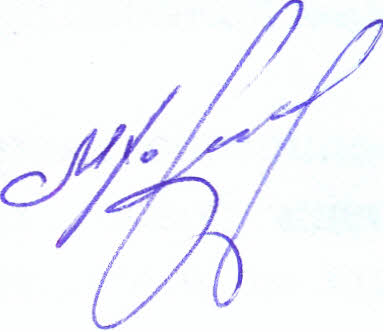 Прокурор районастарший советник  юстиции                                                                 М.Г. ХорохоринК.А. Кулешова, тел.8(35334) 2-17-08ПРОКУРАТУРАРоссийской ФедерацииПРОКУРАТУРАОРЕНБУРГСКОЙ ОБЛАСТИПРОКУРАТУРАБЕЛЯЕВСКОГО РАЙОНАул. Ленинская 42 е, с. Беляевкател. (35334) 21705  факс: (35334)21706e-mail: belyaevka@orenprok.ru        13.03.2019   № 7-2-2019Директору МБОУ «Дубенская основная общеобразовательная школа»      Глуховой В.Н.